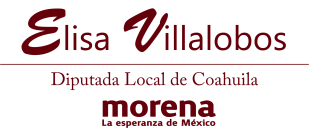 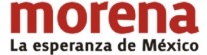 Gestión Social Enero 2020Se otorgaron los siguientes apoyos: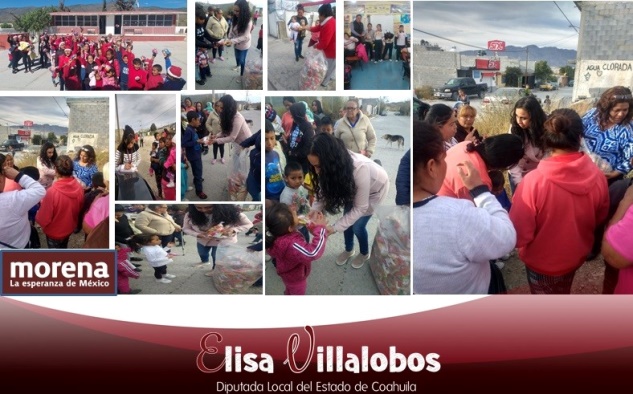 ATENTAMENTEDIP. ELISA CATALINA VILLALOBOS HERNÁNDEZ Diputada Local del Congreso del Estado de Coahuila, del Grupo Parlamentario del Partido Movimiento de Regeneración Nacional (MORENA).TEL. 242 10 00 EXT.1005, 1006Correo: villalobos.hernandez.elisa@gmail.com